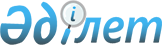 Ырғыз ауданы бойынша аудандық маңызы бар жалпы пайдаланымдағы автомобиль жолдарының тізбесін бекіту туралы
					
			Күшін жойған
			
			
		
					Ақтөбе облысы Ырғыз ауданы әкімдігінің 2016 жылғы 22 шілдедегі № 139 қаулысы. Ақтөбе облысының Әділет департаментінде 2016 жылғы 8 тамызда № 5030 болып тіркелді. Күші жойылды - Ақтөбе облысы Ырғыз ауданы әкімдігінің 2018 жылғы 11 маусымдағы № 87 қаулысымен
      Ескерту. Күші жойылды - Ақтөбе облысы Ырғыз ауданы әкімдігінің 11.06.2018 № 87 қаулысымен (алғашқы ресми жарияланған бастап қолданысқа енгізіледі).
      Қазақстан Республикасының 2001 жылғы 23 қаңтардағы "Қазақстан Республикасындағы жергілікті мемлекеттік басқару және өзін-өзі басқару туралы" Заңының 31 бабына, Қазақстан Республикасының 2001 жылғы 17 шілдедегі "Автомобиль жолдары туралы" Заңының 3 бабының 7 тармағына сәйкес, Ырғыз ауданының әкімдігі ҚАУЛЫ ЕТЕДІ:
      1. Ырғыз ауданы бойынша аудандық маңызы бар жалпы пайдаланымдағы автомобиль жолдарының тізбесі қосымшаға сәйкес бекітілсін.
      2. Осы қаулының орындалуын бақылау аудан әкімінің орынбасары Н. Қызбергеновке жүктелсін.
      3. Осы қаулы оның алғашқы ресми жарияланған күнінен бастап күнтізбелік он күн өткен соң қолданысқа енгізіледі. Ырғыз ауданы бойынша аудандық маңызы бар жалпы пайдаланымдағы автомобиль жолдарының тізбесі
      Ескерту. Қосымша жаңа редакцияда – Ақтөбе облысы Ырғыз ауданы әкімдігінің 15.02.2017 № 23 (алғашқы ресми жарияланған күнінен бастап күнтізбелік он күн өткен соң қолданысқа енгізіледі) қаулысымен.
					© 2012. Қазақстан Республикасы Әділет министрлігінің «Қазақстан Республикасының Заңнама және құқықтық ақпарат институты» ШЖҚ РМК
				
      Аудан әкімі 

М. ЕЛЕУСІЗОВ

      "Ақтөбе облысының жолаушылар 
көлігі және автомобиль жолдары 
басқармасы" ММ басшысының міндетін 
атқарушы 

Д. АМАНОВ
Ығыз ауданы әкімдігінің 2016 жылғы 22 шілде № 139 қаулысына қосымша
№
Автомобиль жолдары индексі
Автомобиль жолдарының атауы
Жалпы ұзындығы, шақырым
1
KD-IR-154
Ырғыз-Нұра
87,970
2
KD-IR-155
Ырғыз-Құйылыс
87,555
3
KD-IR-161
Құйлыс-Жайсаңбай
60,000
4
KD-IR-157
Құмтоғай ауылына кіре беріс
25,290
5
KD-IR-158
Құтикөл ауылына кіре беріс
23,000
6
KD-IR-159
Құрылыс ауылына кіре беріс
6,875
7
KD-IR-160
Ырғыз ауылына кіре беріс
11,400
8
KD-IR-156
Нұра-Қостанай облысының шекарасы
33,400
Барлығы
Барлығы
Барлығы
335,49